           Rancho   Folclórico                   de               Santa Valha                              Festa de *São Martinho*14  de Novembro de 2015  (Sábado) -  17 HorasSendo já tradição habitual, o Rancho Folclórico, vai organizar no Salão da Casa do Povo, a festa popular para comemorar o dia de São Martinho. Ementa:Sardinhas,   Entremeada,   Pão,  Caldo Verde  e   Vinho,   Etc.As tradicionais Castanhas acompanhadas de deliciosa Jeropiga arrematarão o repasto.Para animar e abrilhantar mais o convívio estará presente o   “ Grupo de Concertinas "@MIGOSVITÓ "Inscrição: 5 Castanhas por pessoa.Nota: A Direcção convida toda a gente e agradece a sua presença.   e,      ,             e      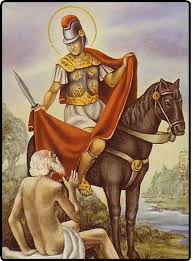 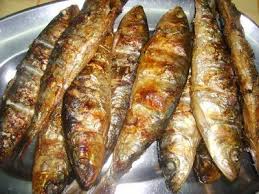 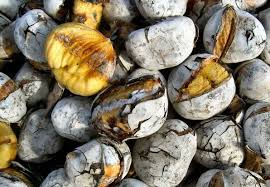 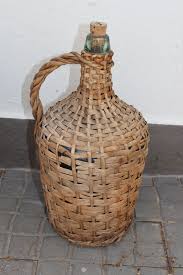 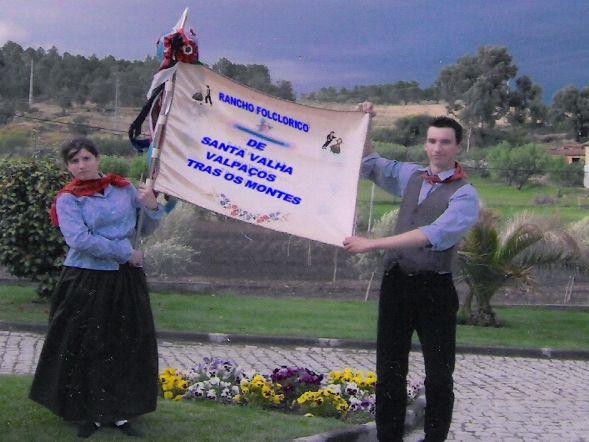 